Publicado en Barcelona el 28/06/2019 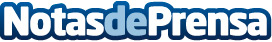 IMC aumenta su facturación un 10% en 2018 y prevé cerrar el año 2019 con un crecimiento del 30%IMC Toys apuesta por la innovación y producción propia como claves para su crecimiento. La compañía consolida su presencia en Estados Unidos con nuevos lanzamientos y oficina internacional en Los ÁngelesDatos de contacto:Alba 933 410 200  Nota de prensa publicada en: https://www.notasdeprensa.es/imc-aumenta-su-facturacion-un-10-en-2018-y Categorias: Internacional Nacional Finanzas Marketing Consumo Ocio para niños Oficinas http://www.notasdeprensa.es